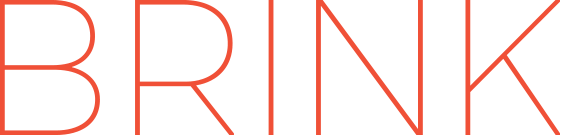 
OHA Transformation CenterFinal Copy I Dental Paid Social Ads Copy (SPANISH)THEME: DENTAL HEALTHPaid Social Ad 1Paid Social Ad 2Paid Social Ad 3ChannelEmbedded Copy SpecsEmbedded Copy (copy surrounding the ad)CCO name and logoFacebook/InstagramPrimary text (125 characters max):A usted y a nosotros nos encanta ver a su hijo sonreír. Hay ayuda para que sus dientes se mantengan sanos y fuertes durante el COVID-19.Facebook/InstagramCCO URLFacebook/InstagramHeadline (25 characters max)Dientes fuertes, niños felices.Facebook/InstagramLink description (30 characters max):Programe una cita. MÁS INFORMACIÓN.ChannelEmbedded Copy SpecsEmbedded Copy (copy surrounding the ad)CCO name and logoFacebook/InstagramPrimary text (125 characters max):Cuidar los dientes de leche lleva a una vida de sonrisas sanas. Estamos aquí para ayudarlos a que tengan un gran comienzo. Facebook/InstagramCCO URLFacebook/InstagramHeadline (25 characters max)Dientes fuertes, niños felices.Facebook/InstagramLink description (30 characters max):Programe una cita. MÁS INFORMACIÓN.ChannelEmbedded Copy SpecsEmbedded Copy (copy surrounding the ad)CCO name and logoFacebook/InstagramPrimary text (125 characters max):Los niños aprenden mejor cuando un dolor de dientes no se los impide. Su dentista puede ayudarle a que tenga dientes fuertes.Facebook/InstagramCCO URLFacebook/InstagramHeadline (25 characters max)Dientes fuertes, niños felices.Facebook/InstagramLink description (30 characters max):Programe una cita. MÁS INFORMACIÓN.